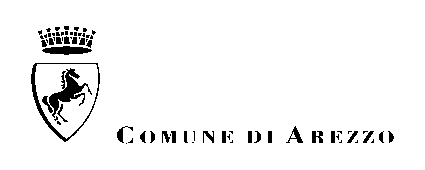 INFORMATIVA SUL TRATTAMENTO DEI DATI PERSONALIAI SENSI DEL REGOLAMENTO UE 679/2016Il Comune di Arezzo, in persona del legale rappresentante pro-tempore, in qualità di titolare del trattamento, informa tutti gli interessati che i dati personali raccolti e/o assunti che li riguardano, acquisiti dal titolare, e/o comunicati da terze parti, sono necessari e saranno utilizzati per le finalità di seguito indicate.Per «dato personale» si intende: qualsiasi informazione riguardante una persona fisica identificata o identificabile («interessato»); si considera identificabile la persona fisica che può essere identificata, direttamente o indirettamente, con particolare riferimento a un identificativo come il nome, un numero di identificazione, dati relativi all’ubicazione, un identificativo online o a uno o più elementi caratteristici della sua identità fisica, fisiologica, genetica, psichica, economica, culturale o sociale;Per «trattamento» si intende: qualsiasi operazione o insieme di operazioni, compiute con o senza l'ausilio di processi automatizzati e applicate a dati personali o insiemi di dati personali, come la raccolta, la registrazione, l’organizzazione, la strutturazione, la conservazione, l’adattamento o la modifica, l’estrazione, la consultazione, l’uso, la comunicazione mediante trasmissione, diffusione o qualsiasi altra forma di messa a disposizione, il raffronto o l’interconnessione, la limitazione, la cancellazione o la distruzione;Per «categorie particolari di dati personali» si intendono: i dati personali che rivelino l’origine razziale o etnica, le opinioni politiche, le convinzioni religiose o filosofiche, o l’appartenenza sindacale, nonché trattare dati genetici, dati biometrici intesi a identificare in modo univoco una persona fisica, dati relativi alla salute o alla vita sessuale o all’orientamento sessuale della persona. Per «dati giudiziari» si intendono: i dati personali relativi alle condanne penali e ai reati o a connesse misure di sicurezza.Finalità del trattamento I dati personali riferiti all’interessato, ivi comprese le categorie particolari di dati ex art. 9 del Regolamento UE679/2016, saranno trattati per finalità di contenimento della diffusione del virus da Covid -19 e al fine del migliore tracciamento dei contatti. In particolare, i dati personali saranno trattati per consentire le prenotazioni on line degli appuntamenti, per l’effettuazione del test sieriologico, per l’elaborazione del risultato e relativa comunicazione, nonché per ogni attività connessa e conseguente.Base giuridica del trattamentoIl trattamento dei dati personali necessiterà del Vostro preventivo consenso che dovrà essere rilasciato mediante compilazione del relativo modulo, fornito dal titolare, al momento della prenotazione del test e per il tramite della piattaforma. Modalità del trattamento dei dati e obbligo di riservatezzaIl trattamento dei dati è eseguito attraverso strumenti informatici e/o supporti cartacei, ad opera di soggetti debitamente autorizzati ed impegnati alla riservatezza, con logiche correlate alle finalità e, comunque, in modo da garantire la sicurezza e la protezione dei dati. I dati raccolti non saranno oggetto di divulgazione e di diffusione a terzi.Il test sieriologico sarà effettuato da parte della Croce Rossa Italiana Comitato di Arezzo, come da Convenzione fra Comune di Arezzo e Croce Rossa Italiana Comitato di Arezzo, la quale tratterà i dati personali riferiti agli interessati in qualità di responsabile del trattamento.In particolare, un volontario della Croce Rossa, tramite un tablet collegato al portale, inserirà il dato positivo o negativo al test, generando automaticamente l'invio di una email al genitore, se negativo, o due email, una al genitore e l'altra alla asl, se positivo.Comunicazione dei dati personaliI Vostri dati personali potranno essere comunicati a soggetti terzi a noi conosciuti solo ed esclusivamente per le finalità suddette ed, in special modo, ai seguenti destinatari:Croce Rossa Italiana Comitato di ArezzoAsl Toscana Sud EstMedico di base/pediatraTempi di conservazioneI dati personali riferiti agli interessati saranno conservati per il tempo necessario al conseguimento delle finalità, spirato il quale verranno cancellati o distrutti.Diritti degli interessati:Ai sensi nella normativa vigente, l’interessato potrà far valere i propri diritti verso il Titolare del trattamento, come espressi dal Regolamento 679/2016, ossia:- Diritto di accesso (art. 15);- Diritto di rettifica (art. 16);- Diritto alla cancellazione (art. 17);- Diritto di limitazione del trattamento (art. 18);- Diritto alla portabilità del dato (art. 20);- Diritto di opposizione al trattamento (art. 21);- Diritto di revoca del consenso;- Diritto di proporre reclamo all’autorità di controllo.Titolare, DPO e Comunicazione privacyIl titolare del trattamento è il Comune di Arezzo;Il Data Protection Officer è l’avv. Marco Giuri, reperibile all’indirizzo email: rdp.comunearezzo@postacert.toscana.itIl titolare del trattamentoComune di Arezzo